講演会のご案内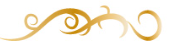 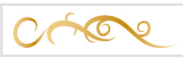 主催：しまね小規模ケア連絡会連絡先：出雲市古志町345-1　   　　　社会福祉法人 ことぶき福祉会　　　　TEL：0853-23-1071「認知症家族の立場から地域・福祉関係者・行政に望むこと」講演者： 高見 国生 氏　（認知症の人と家族の会顧問）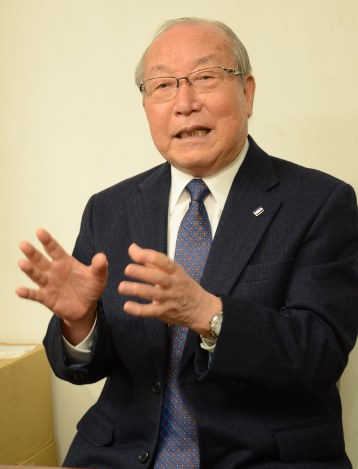 日　 時： 2018年9月7日（金）14：20　受付開始14：50　開会のあいさつ15：00　講演16：30　質疑17：00　終了場   所： ニューウェルシティ出雲出雲市塩冶有原町2-15-1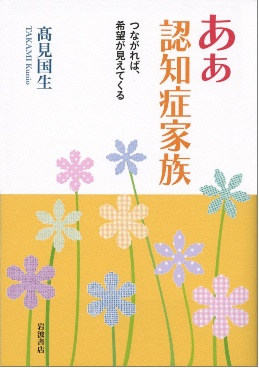 TEL：0853-23-7388参加費： 無料後   援： 島根県 / 島根県社会福祉協議会出雲市 / 社会福祉法人出雲市社会福祉協議会認知症の人と家族の会島根県支部出雲市認知症グループホーム連絡協議会参加申込書 　FAX：0853-23-1301　(社会福祉法人 ことぶき福祉会)【申込み〆切 8/24（金）】所属氏名所属氏名